LETTER OF SETTLEMENTDisclaimer: I am writing to appeal against the abovementioned decision/s regarding my application to the REM+ Erasmus+ EMJMD. I certify the information on this letter of settlement, and any supporting documentation are accurate, true, and complete to the best of my knowledge.APPEAL: Specify the decision or decisions of the Joint Programme Board (JPB) against which you are appealing.  Unsuccessful application  Academic ineligibility  Administrative ineligibility  Non-attribution of EMJMD scholarshipDESCRIPTION OF YOUR APPEAL: Statement of the material facts and all the necessary corroborative evidence to support your appeal. Be factual, specific and brief, using just the spaces provided here. Please indicate, without prejudice, what outcome or further action you are expecting.SUPPORTING DOCUMENTS: Include any new documentation needed to substantiate your claims, describing them clearly here in the spaces provided.You can insert your scanned signature on the square provided below and finally convert it into a pdf document prior to email it to the Secretariat address (info@master-remplus.eu), with the word “Appeal” in the Subject line. Limit the extent of the letter to 1 pageSurname and first name:      Date (dd/mm/yyyy):       Signature: 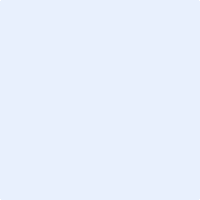 